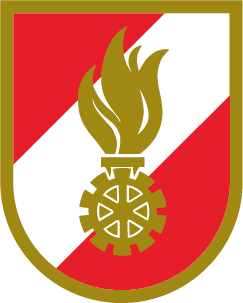 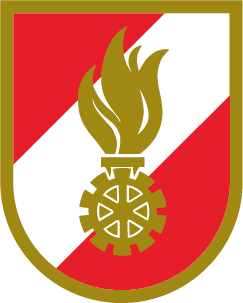 Feuerwehr: PrüfkarteiblattPrüfkarteiblattPrüfkarteiblattAuffang- oder Rettungsgurt (ÖNORM F 4040, EN 1497)Auffang- oder Rettungsgurt (ÖNORM F 4040, EN 1497)Auffang- oder Rettungsgurt (ÖNORM F 4040, EN 1497)Auffang- oder Rettungsgurt (ÖNORM F 4040, EN 1497)Auffang- oder Rettungsgurt (ÖNORM F 4040, EN 1497)Auffang- oder Rettungsgurt (ÖNORM F 4040, EN 1497)Auffang- oder Rettungsgurt (ÖNORM F 4040, EN 1497)Auffang- oder Rettungsgurt (ÖNORM F 4040, EN 1497)Auffang- oder Rettungsgurt (ÖNORM F 4040, EN 1497)Blatt Nr.: Blatt Nr.: Hersteller:Hersteller:Lagerungsort: Lagerungsort: Lfd. Nr.: Lieferant:Lieferant:Herstellungsjahr: Herstellungsjahr: Inv. Nr.: Prüfverfahren: jährliche SichtprüfungPrüfverfahren: jährliche SichtprüfungPrüfverfahren: jährliche SichtprüfungPrüfverfahren: jährliche SichtprüfungPrüfverfahren: jährliche SichtprüfungPrüfverfahren: jährliche SichtprüfungPrüfverfahren: jährliche SichtprüfungPrüfverfahren: jährliche SichtprüfungPrüfverfahren: jährliche SichtprüfungLängstens auszuscheiden bis: ___________Längstens auszuscheiden bis: ___________Längstens auszuscheiden bis: ___________Längstens auszuscheiden bis: ___________PrüfungPrüfungPrüfungPrüfungPrüfungPrüfungPrüfungPrüfungPrüfungPrüfungPrüfungPrüfdatum:Prüfdatum:Prüfdatum:Prüfdatum:SichtprüfungSichtprüfungSichtprüfungSichtprüfungSichtprüfungSichtprüfungSichtprüfungSichtprüfungSichtprüfungSichtprüfungSichtprüfungSichtprüfungSichtprüfungSichtprüfungSichtprüfungAlle Geräteteile vorhandenAlle Geräteteile vorhandenAlle Geräteteile vorhandenRettungsgurt nicht abgenützt, keine Risse oder sonstige BeschädigungRettungsgurt nicht abgenützt, keine Risse oder sonstige BeschädigungRettungsgurt nicht abgenützt, keine Risse oder sonstige BeschädigungRettungsgurt weist keine Flecken infolge Einwirken schädlicher Stoffe aufRettungsgurt weist keine Flecken infolge Einwirken schädlicher Stoffe aufRettungsgurt weist keine Flecken infolge Einwirken schädlicher Stoffe aufEinhängeringe nicht verformt, beschädigt, keine augenscheinlichen Risse, Kennzeichnung der Halteringe vorhandenEinhängeringe nicht verformt, beschädigt, keine augenscheinlichen Risse, Kennzeichnung der Halteringe vorhandenEinhängeringe nicht verformt, beschädigt, keine augenscheinlichen Risse, Kennzeichnung der Halteringe vorhandenRettungsgurt weist keine Spuren von Wärme- und/oder Flammeneinwirkung aufRettungsgurt weist keine Spuren von Wärme- und/oder Flammeneinwirkung aufRettungsgurt weist keine Spuren von Wärme- und/oder Flammeneinwirkung aufRettungsgurt weist keine Stockflecken (Schimmel) aufRettungsgurt weist keine Stockflecken (Schimmel) aufRettungsgurt weist keine Stockflecken (Schimmel) aufNähte in OrdnungNähte in OrdnungNähte in OrdnungBefund:Befund:Befund:Befund:Name Geräteprüfer:Name Geräteprüfer:Name Geräteprüfer:Name Geräteprüfer:Unterschrift Geräteprüfer:Unterschrift Geräteprüfer:Unterschrift Geräteprüfer:Unterschrift Geräteprüfer:Unterschrift Feuerwehrkommandant:Unterschrift Feuerwehrkommandant:Unterschrift Feuerwehrkommandant:Unterschrift Feuerwehrkommandant: